ЗЫРЯНОВ МИХАИЛ ПАВЛОВИЧ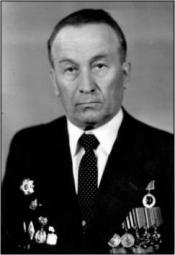 Зырянов Михаил Павлович родился 3 октября 1919 г. в селе Верещагино Туруханского района Красноярского края. Участник Великой Отечественной войны. Был призван в ряды Советской Армии в августе 1939 г. В 1941 г. в составе Сибирской дивизии участвовал в боях под Москвой. В 1944–1945 гг. воевал в составе Украинского и 1 Белорусского фронтов. Дошел до Берлина.Награжден орденами Красной Звезды и Отечественной войны II степени, медалями «За победу над Германией в Великой Отечественной войне 1941–1945 гг.», «За оборону Москвы», «За взятие Берлина», «За освобождение Варшавы». В мирное время был награжден медалями Жукова, «В память 850-летия Москвы», «За доблестный труд в Великой Отечественной войне 1941–1945 гг.», «За доблестный труд. В ознаменование 100-летия со дня рождения Владимира Ильича Ленина», «За заслуги перед Отечеством» II степени, «Ветеран труда», а также другими памятными и юбилейными наградами. Трудовую деятельность на Таймыре Михаил Зырянов начал помощником прокурора в 1957 г. В 1962 — 1967 гг. заочно закончил юридический факультет Томского университета. В мае 1964 г. был назначен заместителем прокурора округа, в марте 1971 г. – прокурором Таймырского национального округа. В этой должности Михаил Павлович проработал до выхода на пенсию в апреле 1981 г. Общий трудовой стаж Михаила Зырянова – 42 года, из них 35 лет - стаж работы в органах прокуратуры. В 2001 году ему было присвоено звание «Почетный гражданин Таймыра».Умер Михаил Павлович в Новосибирске в мае 2011 г.